О внесении изменения в решение Совета сельского поселения Енгалышевский сельсовет муниципального района Чишминский район Республики Башкортостан от 19.06. 2017 года № 23 "Об определении цены и оплаты земельных участков, находящихся в собственности сельского поселения Енгалышевский сельсовет муниципального района Чишминский район Республики Башкортостан при продаже их собственникам зданий, строений и сооружений, расположенных на таких земельных участках"В соответствии с Земельным кодексом Российской Федерации, Постановлением Правительства Республики Башкортостан от 24 февраля 2021 года № 59 "О внесении изменений в постановление Правительства Республики Башкортостан от 29 декабря 2014 года № 629 "Об определении цены и оплаты земельных участков, находящихся в государственной собственности Республики Башкортостан, и земельных участков, государственная собственность на которые не разграничена, при продаже их собственникам зданий, строений и сооружений, расположенных на таких земельных участках"
    Совет сельского поселения Енгалышевский сельсовет муниципального района Чишминский район Республики Башкортостан решил:         Внести в  решение Совета сельского поселения Енгалышевский сельсовет муниципального района Чишминский район Республики Башкортостан от 19 июня 2017 года №23 "Об определении цены и оплаты земельных участков, находящихся в собственности сельского поселения Енгалышевский сельсовет муниципального района Чишминский район Республики Башкортостан при продаже их собственникам зданий, строений и сооружений, расположенных на таких земельных участках" изменение, изложив пункт 4 в следующей редакции:Лица, не указанные в пунктах 1-3 настоящего Решения  и являющиеся собственниками зданий, строений, сооружений, расположенных на земельных участках, находящихся в собственности сельского поселения Енгалышевский сельсовет муниципального района Чишминский район Республики Башкортостан приобретают такие земельные участки:"с 1 января 2021 года по 31 декабря 2021 года - по цене в размере 25 процентов кадастровой стоимости земельного участка, действующей на момент обращения заявителя;с 1 января 2022 года до 31 декабря 2023 года - по цене в размере 50 процентов кадастровой стоимости земельного участка, действующей на момент обращения заявителя;»;«с 1 января 2024 года до 1 июля 2024 года- по цене в размере 75 процентов кадастровой стоимости земельного участка, действующей на момент обращения заявителя.Баш[ортостан Республика]ыШишм^ районныМУНИЦИПАЛЬ районнын ЕЕнгалыш ауыл советы ауыл биЛ^м^е советы 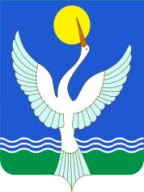 СОВЕТСЕЛЬСКОГО ПОСЕЛЕНИЯЕнгалышевский сельсоветМУНИЦИПАЛЬНОГО РАЙОНАЧишминскИЙ районРеспублики Башкортостан      [арар             18 март  2021 й. № 8      решение   18 марта 2021 г.Глава сельского поселения                                      Ф.Г. Бадретдинов                                                